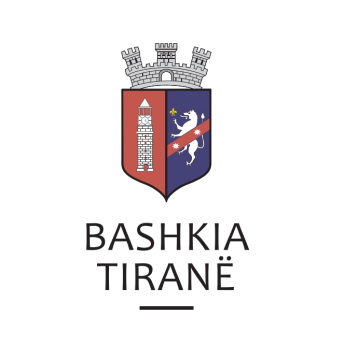      R  E  P U  B  L  I  K  A    E   S  H  Q  I  P  Ë  R  I  S  Ë
  BASHKIA TIRANË
DREJTORIA E PËRGJITHSHME PËR MARRËDHËNIET ME PUBLIKUN DHE JASHTË
DREJTORIA E KOMUNIKIMIT ME QYTETARËTLënda: Kërkesë për publikim lidhur me shpalljen e ankandit të parë.Pranë Bashkisë Tiranë ka ardhur kërkesa për shpallje nga “Shërbimi Përmbarimor T.M.A” sh.p.k., në lidhje me shpalljen e ankandit për pasurinë e paluajtshme debitorëve znj. Ermira Hanxharaj ne hipotekue shoqëria ‘USLUGA’ sh.p.k.Ju sqarojmë se të dhënat e pronave përkatësisht janë si më poshtë:“Garazhd”,  nr. pasurie 7/168-G110, Z.K. 8330,  me sipërfaqe 23,68  m2.Adresa:		Rr. “Reshit Petrela”, TiranëÇmimi fillestar: 	9,472 Euro“Garazhd”,  nr. pasurie 7/168-G109, Z.K. 8330,  me sipërfaqe 24,32  m2.Adresa:		Rr. “Reshit Petrela”, TiranëÇmimi fillestar: 	9,728 Euro“Garazhd”,  nr. pasurie 7/168-G108, Z.K. 8330,  me sipërfaqe 33,90  m2.Adresa:		Rr. “Reshit Petrela”, TiranëÇmimi fillestar: 	13,560 Euro“Garazhd”,  nr. pasurie 7/168-G107, Z.K. 8330,  me sipërfaqe 42,24  m2.Adresa:		Rr. “Reshit Petrela”, TiranëÇmimi fillestar: 	16,896 EuroDrejtoria e Komunikimit me Qyetarët ka bërë të mundur afishimin e shpalljes për shoqërinë “Shërbimi Përmbarimor T.M.A” sh.p.k., në tabelën e shpalljeve të Sektorit të Informimit dhe Shërbimeve për Qytetarët pranë Bashkisë Tiranë     R  E  P U  B  L  I  K  A    E   S  H  Q  I  P  Ë  R  I  S  Ë
  BASHKIA TIRANË
DREJTORIA E PËRGJITHSHME PËR MARRËDHËNIET ME PUBLIKUN DHE JASHTË
DREJTORIA E KOMUNIKIMIT ME QYTETARËTLënda: Kërkesë për publikim lidhur me shpalljen e ankandit të dytë publik.Pranë Bashkisë Tiranës ka ardhur kërkesa për shpallje nga SHOQËRA E PËRMBARIMIT PRIVAT “BAILIFF SERVICE E. HOXHA” sh.p.k., për pasurinë e luajtshme të debitorit shoqëria “AGLI” sh.p.k.Ju sqarojmë se të dhënat e pronës janë si më poshtë:“Garazhd”,  nr. pasurie 496/386+2-G1,vol.52, faqe 204,  Z.K. 2640,  me sipërfaqe 260  m2.Adresa:		Linzë, TiranëÇmimi fillestar: 	3,669,120 LekëDrejtoria e Komunikimit me Qytetarët ka bërë të mundur afishimin e shpalljes për SHOQËRINË E PËRMBARIMIT PRIVAT “BAILIFF SERVICE E. HOXHA” sh.p.k.,, në tabelën e shpalljeve të Sektorit të Informimit dhe Shërbimeve për Qytetarët pranë Bashkisë Tiranës.